2 КЛАС3 ГОДИНИ НА ТИЖДЕНЬІ СЕМЕСТР – 48  УРОКІВТЕМИ: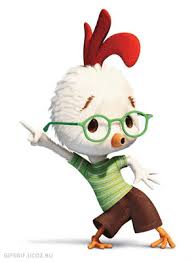 І. Радий знову бачити тебе!                                                                          - 5 годинІІ. Це моя родина!                                                                                          - 12 годинІІІ. Мої друзі                                                                                                  - 12 годинIV. У моєму класі                                                                                          - 12 годинV. Ми щасливі!                                                                                               - 7 годинІІ СЕМЕСТР – 57  УРОКІВТЕМИ:І. Ми щасливі!                                                                                                   - 5 годинІІ. Скільки ніг?                                                         	                                 - 12 годинІІІ.  Щоденне життя                                                                                      - 12 годинІV. Ти любиш моркву?                                                                                  - 12 годин  V. Пори року і одяг                                                                                         - 12 годин     Повторення                                                                                                 - 4 годиниКАЛЕНДАРНО-ТЕМАТИЧНЕ ПЛАНУВАННЯРОЗРОБЛЕНО ЗГІДНО ТИПОВОЇ ОСВІТНЬОЇ ПРОГРАМИ ДЛЯ ЗАКЛАДІВ ЗАГАЛЬНОЇ СЕРЕДНЬОЇ ОСВІТИ ПІД КЕРІВНИЦТВОМ Р.Б.ШИЯНА Наказ Міністерства освіти і науки України від 21.03.2018 № 268ЗА ПІДРУЧНИКОМ О.Д. КАРП’ЮК «АНГЛІЙСЬКА МОВА». 1 КЛАС. ТЕРНОПІЛЬ «АСТОН» 2019 рік.Наказ МОН України від 28.03.2019 №407